Publicado en 28006 / Madrid el 23/11/2012 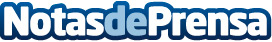 ClickDistrict presenta en España sus soluciones publicitarias para anunciantesClickDistrict es una multinacional holandesa  que centra su actividad en la planificación, ejecución, análisis y optimización de campañas publicitarias  a través de su  plataforma DSP  Platform 161, que proporciona un servicio 360 grados, tanto anunciantes de brand awareness como anunciantes  de resultados.Datos de contacto:Juan A. Baños91 2866823Nota de prensa publicada en: https://www.notasdeprensa.es/clickdistrict-presenta-en-espana-sus-soluciones-publicitarias-para-anunciantes Categorias: Marketing E-Commerce http://www.notasdeprensa.es